WZÓR ZAPYTANIA OFERTOWEGO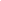 (pieczęć Wykonawcy)NAZWA FIRMY:    		___________________________________________________________________________REGON FIRMY: 			___________________________________________________________________________NIP FIRMY: 			___________________________________________________________________________ADRES FIRMY: 			___________________________________________________________________________Zarejestrowana w		 __________________________________ pod nr ____________________Nr tel.: 				___________________________________________________________________________Osoba do kontaktów: 		___________________________________________________________________________                                            e-mail:				___________________________________________________________________________      Do:FUNDACJA DZIEDZICTWA KULTUROWEGO Z SIEDZIBĄ W WARSZAWIE00-389 Warszawa, ul. Smulikowskiego 7a m 8
NIP 521-363-98-23
kontakt@dziedzictwo.org W nawiązaniu do zapytania ofertowego nr ____/_____ Dotyczącego (przedmiot zamówienia):____________________________________________________________________________________
____________________________________________________________________________________
____________________________________________________________________________________
____________________________________________________________________________________
Składam (y) niniejszą ofertę i oferuję wykonanie przedmiotu zamówienia, tj.:___________________________________________________________________________      ___________________________________________________________________________      Całkowity koszt wykonania zamówienia wynosi ________________. netto (bez podatku VAT), ____________ brutto (całkowite maksymalne wynagrodzenie Wykonawcy - z podatkiem VAT). Całkowity koszt wykonania przedmiotu zamówienia zgodnie z przedmiotem opisanym w zapytaniu ofertowym stanowi iloczyn cen jednostkowych oraz liczby obiektów, podanych przez Wykonawcę zgodnie z pkt 3 poniżej.Całkowity koszt realizacji zamówienia (przedmiot zamówienia) (obejmujący wszystkie inne koszty takie jak (dodatkowe elementy wymienione w specyfikacji))kształtuje się następująco:cena (czynność będąca przedmiotem zamówienia) (opis przedmiotu zamówienia) o wynosi ________________. netto (bez podatku VAT), ____________ brutto (z podatkiem VAT) - liczba (przedmitów zamówienia)  Oferowany termin realizacji zamówienia (liczba dni od dnia podpisania umowy) ……………..dni . Oświadczamy, iż zrealizowaliśmy następujące prace, w ramach jednej umowy usunięcie  minimum 20 drzew na terenie wpisanym do rejestru zabytków na podstawie pozwolenia wojewódzkiego konserwatora zabytków  :a)	______________________________________________________________________b)	______________________________________________________________________c)	______________________________________________________________________…………… Oświadczamy, iż dysponujemy aborsytą, posiadającym doświadczenie w pracach przy wycince drzew na terenie wpisanym do rejestru zabytków na podstawie pozwolenia wojewódzkiego konserwatora zabytków w okresie ostatnich 5 (pięciu) lat, lista zamwień:a)…. b)… Oświadczamy, że zapoznaliśmy się z treścią zapytania ofertowego i uznajemy się za związanych określonymi w nim wymaganiami, zasadami postępowania i nie wnosimy do niego zastrzeżeń oraz przyjmujemy w całości warunki w nim zawarte, akceptujemy przedmiot zamówienia i jego zakres jak również, że uzyskaliśmy wszelkie niezbędne informacje do przygotowania oferty. Akceptujemy również istotne postanowienia umowy wymienione w zapytaniu ofertowym. Oświadczamy, że w cenie naszej oferty zostały uwzględnione wszystkie koszty wykonania zamówienia oraz nasze wynagrodzenie.Oświadczamy, że uważamy się za związanych niniejszą ofertą przez czas wskazany w ofercie, tj. _____ dni od daty wyznaczonej na składanie ofert.Oświadczamy, że w przypadku przyznania nam zamówienia, zobowiązujemy się do zawarcia umowy w miejscu i terminie wskazanym przez Zamawiającego, nie później niż 5 dni po uzyskaniu informacji o wyborze oferty najkorzystniejszej.Oświadczamy, iż zapoznaliśmy się z Regulaminem udzielania zamówień zgodnie z zasadami równego traktowania, uczciwej konkurencji i przejrzystości Fundacji Dziedzictwa Kulturowego („Regulamin”), którego treść dostępna jest na stronie internetowej Zamawiającego i www.dziedzictwo.org.Oświadczamy, że dążyć będziemy do realizacji zamówienia w sposób korzystny dla środowiska, poprzez zapewnienie minimalizacji zużycia materiałów, surowców, energii, itp. Oświadczamy, że oferta nie zawiera informacji stanowiących tajemnicę przedsiębiorstwa w rozumieniu przepisów o zwalczaniu nieuczciwej konkurencji*. Oświadczamy, że oferta zawiera informacje stanowiące tajemnicę przedsiębiorstwa w rozumieniu przepisów o zwalczaniu nieuczciwej konkurencji. Informacje takie zawarte są w następujących dokumentach - zgadzamy się, że warunkiem uznania tych informacji za tajemnicę przedsiębiorstwa wykonawcy jest podanie uzasadnienia, które zostało przez nas załączone do oferty: ______________________________________________________________________________________Oświadczamy, że złożenie oferty nie stanowi czynu nieuczciwej konkurencji’Załącznikami do niniejszej oferty są:KRS / Wydruk z CEIDGOświadczenie potwierdzające spełnienie warunków z punktu IV.3 zapytania ofertowego;Oświadczenie o braku powiązań osobowych i kapitałowych z Zamawiającym;Oświadczenie RODO;Referencje/Potwierdzenie kwalifikacji, doświadczenia ________________________________________________________Oferta zawiera ___________ kolejno ponumerowanych stron.  	__________________________						__________________________Miejscowość, data	/czytelny podpis albo podpis i pieczątka  Wykonawcy/osoby/osób uprawnionej do występowania w imieniu Wykonawcy